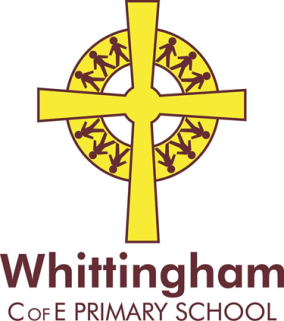 Thursday 16th MarchDear Parent/Legal Guardian,As part of our RE topic on Judaism, Class 1 are going on an educational visit to the Newcastle Reform Synagogue on Wednesday 29th March.We will be making the most of our journey to Newcastle by combining this visit with a trip to the planetarium at the Great North Museum – Hancock. This will fit in perfectly with our Neil Armstrong topic.This will be an all day visit but we will return by the end of the school day. Those children who have school lunches will be provided with a school packed lunch.The children will need to wear full school uniform (including cardigans or jumper) and a coat. They will also need to bring a little rucksack so that they can bring their water bottle and a book (should they wish) to share with a friend on the bus journey. As the cost of transport for this trip is very expensive the PTA agreed at their meeting on Monday 13th March to subsidise transport costs for visits that incur a high transport cost. This is greatly appreciated.We kindly ask for a contribution of £5.50 to cover the remaining cost of this visit which includes entrance to the Planetarium which will provide a wonderful learning opportunity for the children.Please return the slip below with contribution enclosed in a sealed, labelled envelope by Wednesday 22nd March.Many thanks,Mrs Maule………………………………………………………………………………………………I give permission for my child ………………….(name) to take part in the trip as detailed in the letter of March 16th 2017 on Wednesday 29th March.I enclose a contribution of £5.50 to cover the remaining cost of this visit.Signed …………………………………………………………